COUNTY COMMISSION RECORD, VERNON COUNTYWednesday, April 3, 2024,	                                                                                 2nd April Adj.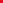 THE VERNON COUNTY COMMISSION MET, PURSUANT TO ADJOURNMENT, WEDNESDAY, APRIL 2, 2024, AT 9:00 A.M.  PRESENT: JOE WILSON, PRESIDING COMMISSIONER; CINDY THOMPSON, NORTHERN COMMISSIONER; EVERETT L. WOLFE, SOUTHERN COMMISSIONER                                                                CITY OF NEVADACommissioners Wilson and Thompson shared information from the City Council meeting they attended on Tuesday evening.       FEMACommissioner Wilson met with Keandra Lock, Program Delivery Director, via a telephone conference, to discuss remaining documents needed in regard to the damage caused by the storm last July.                                                                COUNTY COLLECTORBrent Banes, County Collector, visited with the Commissioners about county funds.                                                           USDA RURAL DEVELOPMENTCommissioner Wilson shared information learned about USDA grants at the meeting he attended on Tuesday.         LEGALThe Commission received a call from Travis Elliott, Ellis, Ellis, Hammons & Johnson, P.C.  County business was discussed.      TRACTORS AND EQUIPMENTChuck Kaiser Territory Sales Manager, and Zach Berislavich, Compact Equipment Sales Manager, of Murphy Tractor & Equipment Co., called on the Commission to introduce themselves and discuss tractors and other equipment their company offers.    ELECTIONAdrienne Lee, County Clerk, visited with the Commissioners to discuss the issues and events of Tuesday’s election. The unofficial canvass was later presented to the Commission.    ADJOURNOrdered that Commission adjourn at 2:45 P.M. until Tuesday, April 9th, 2024.ATTEST: ________________________________ APPROVED:_____________________________		CLERK OF COMMISSION			       PRESIDING COMMISSIONER